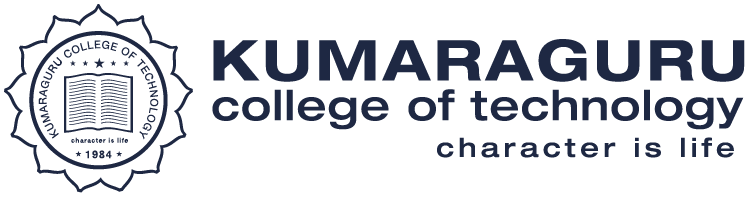 Criteria VI:  Governance, Leadership and ManagementMetric: 6.5.3 Quality assurance initiatives of the institution include: 1. Regular meeting of Internal Quality Assurance Cell (IQAC); Feedback collected, analysed and used for improvements 2. Collaborative quality initiatives with other institution(s) 3.Participation in NIRF 4.Any other quality audit recognized by state, national or international agencies (ISO Certification)Query: Provide ISO certificate/NBA certificate or quality certificate from any recognized state/national/international agencies for the assessment period. Response: NBA, NAAC, NABL, NIRF, ISO, ARIIA, IIC certificates during the assessment period 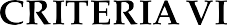 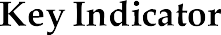 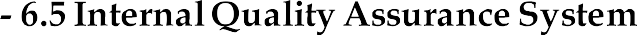 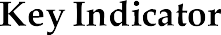 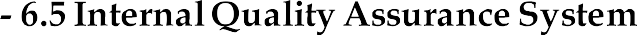 ISO CERTIFCATION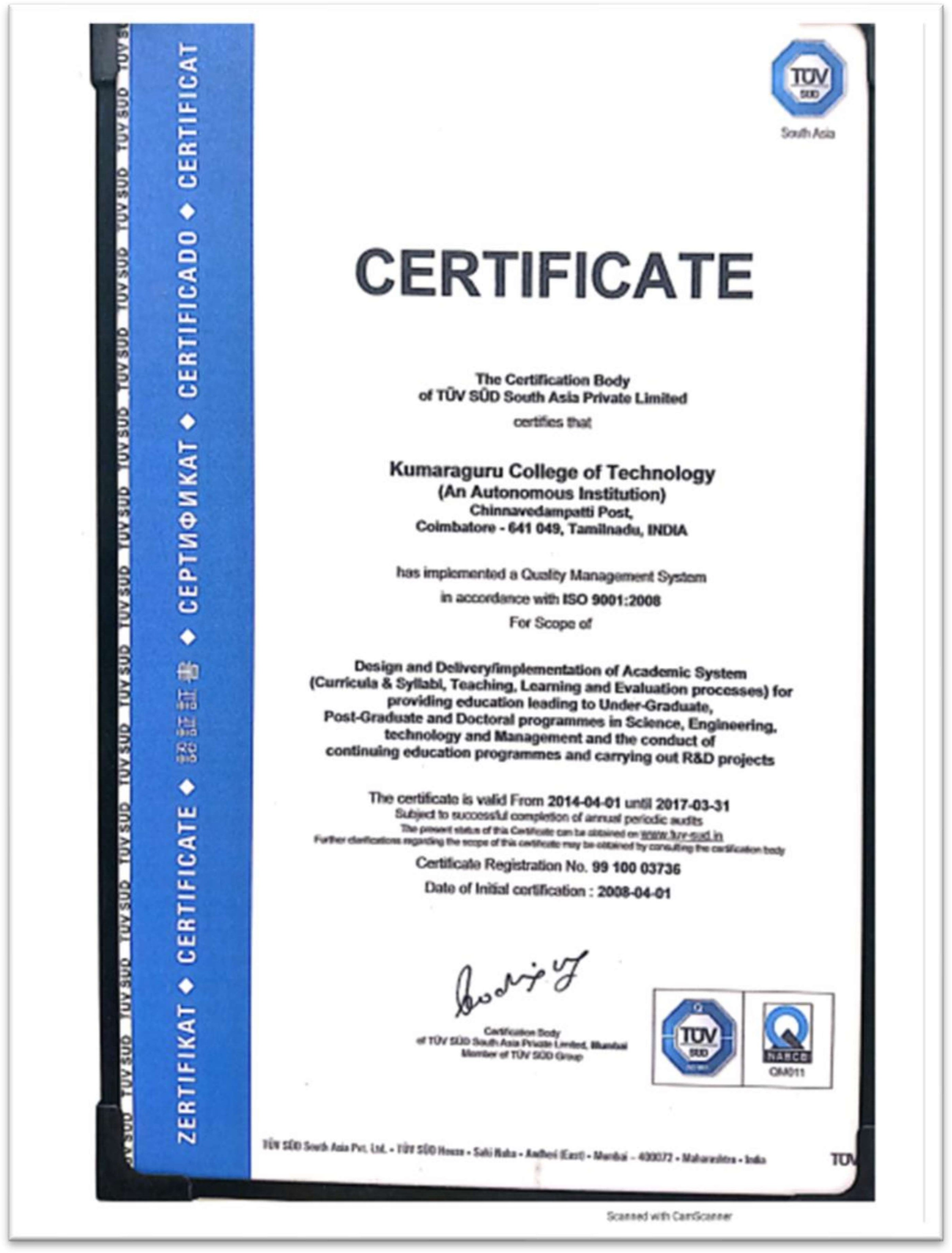 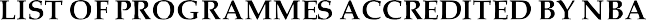 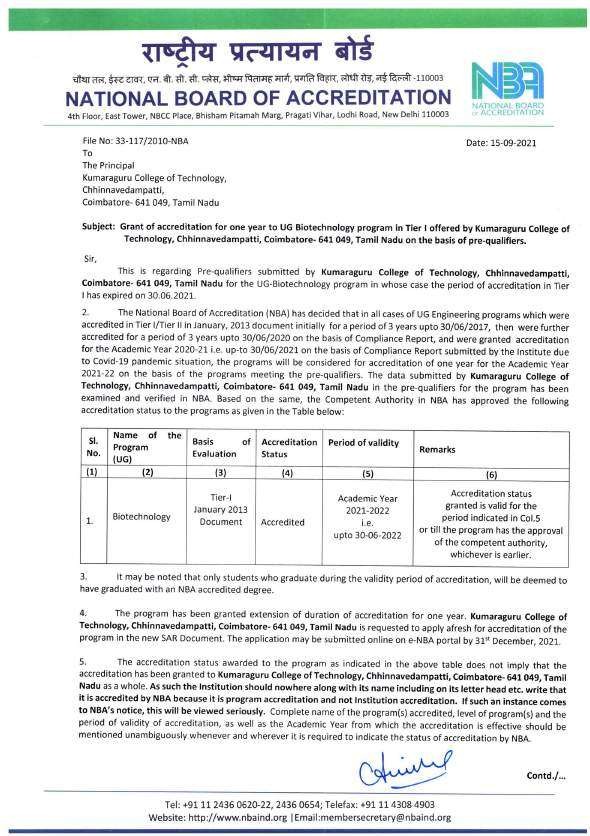 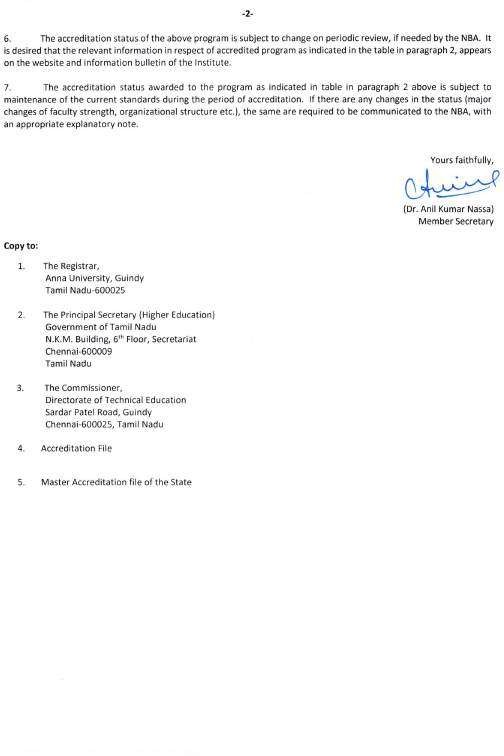 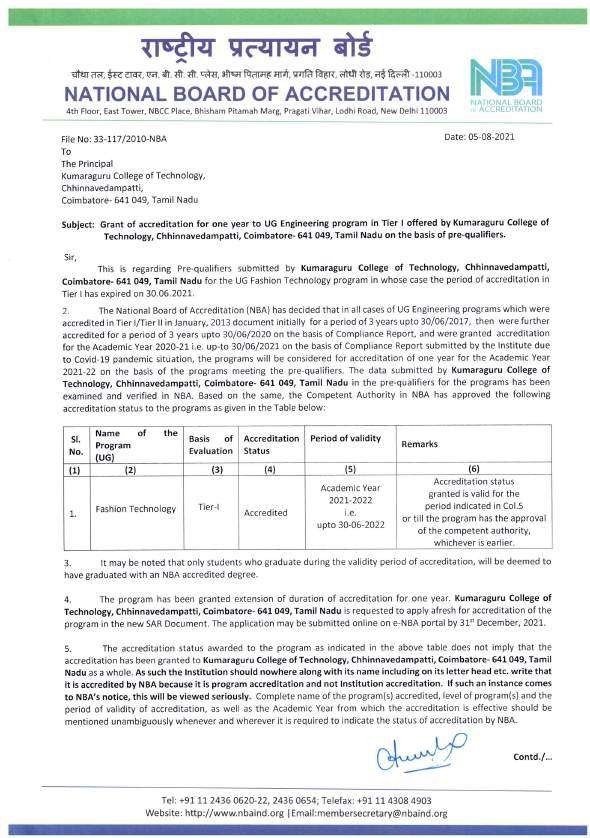 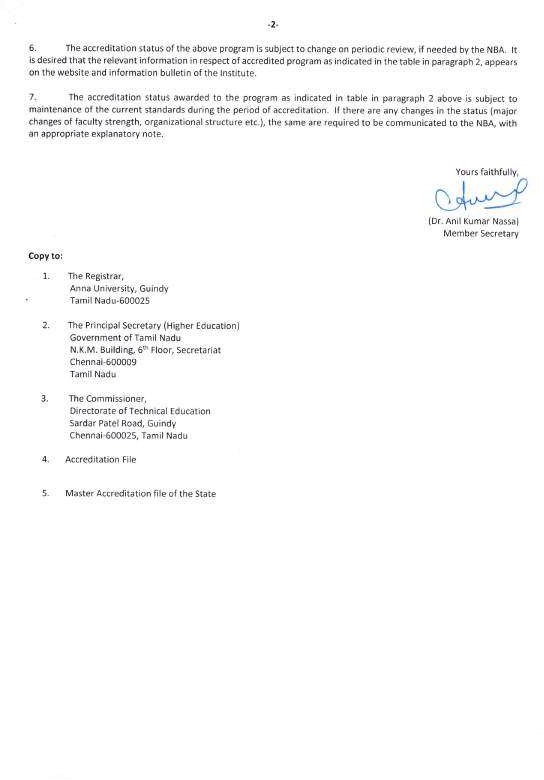 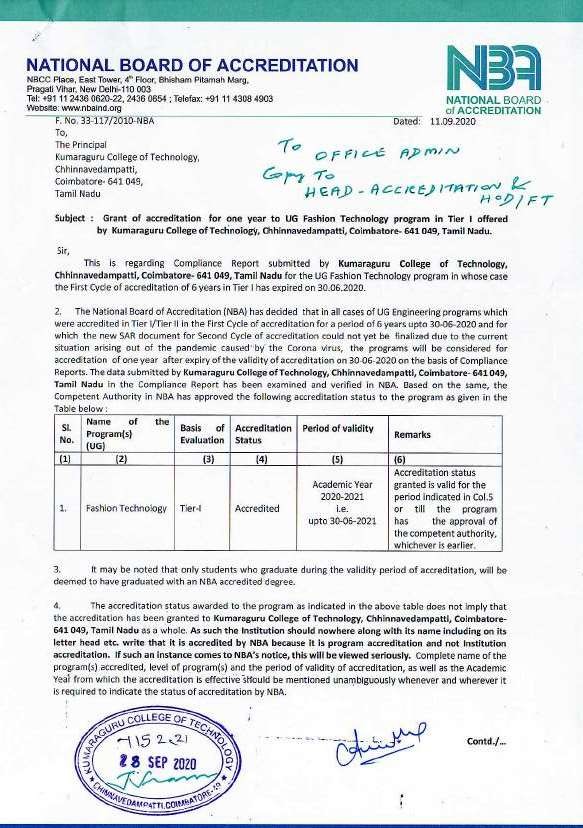 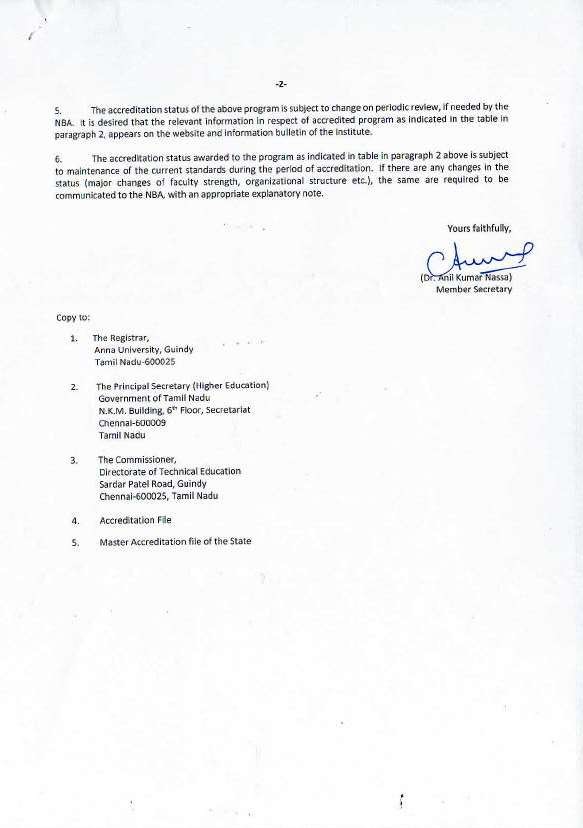 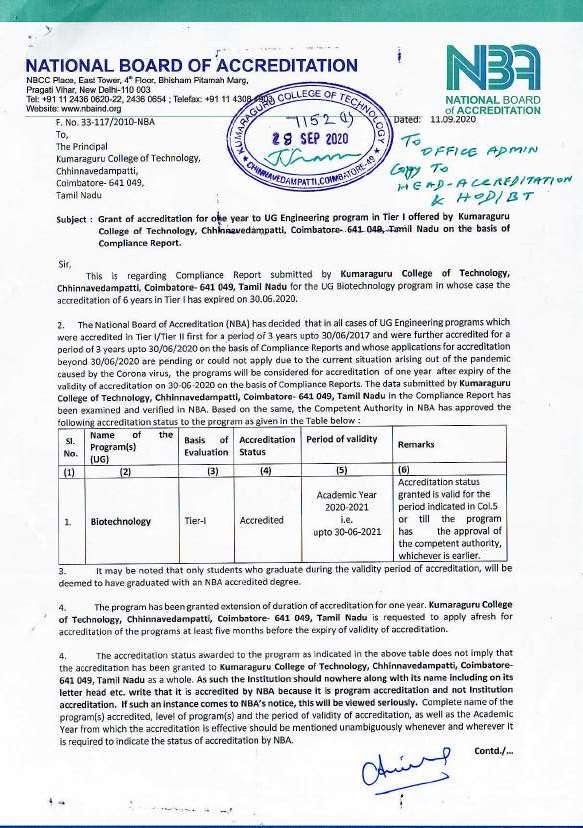 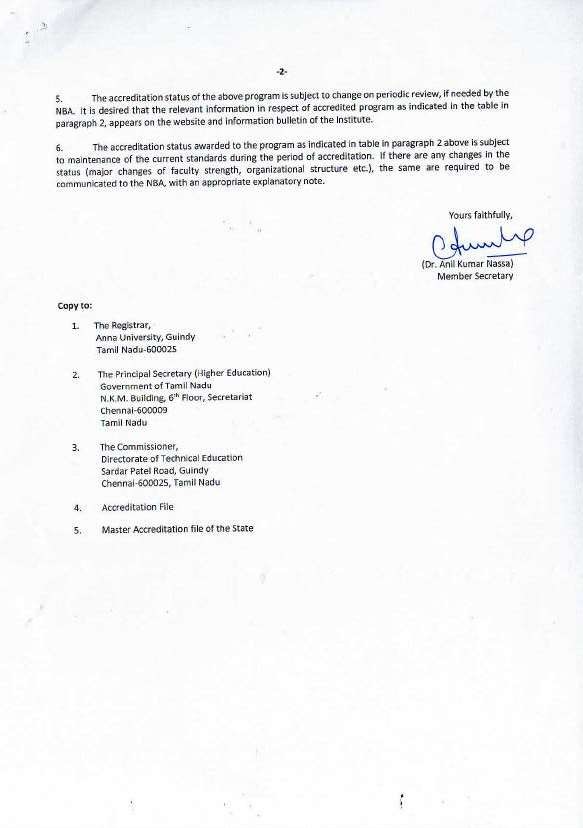 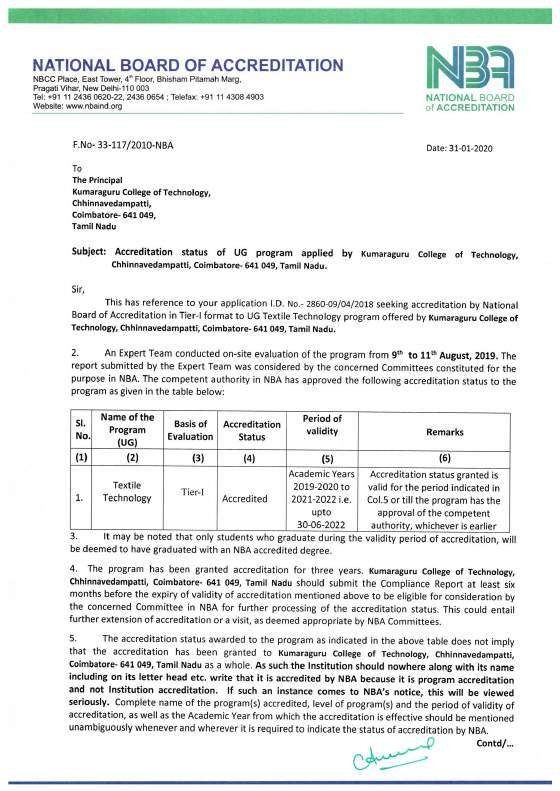 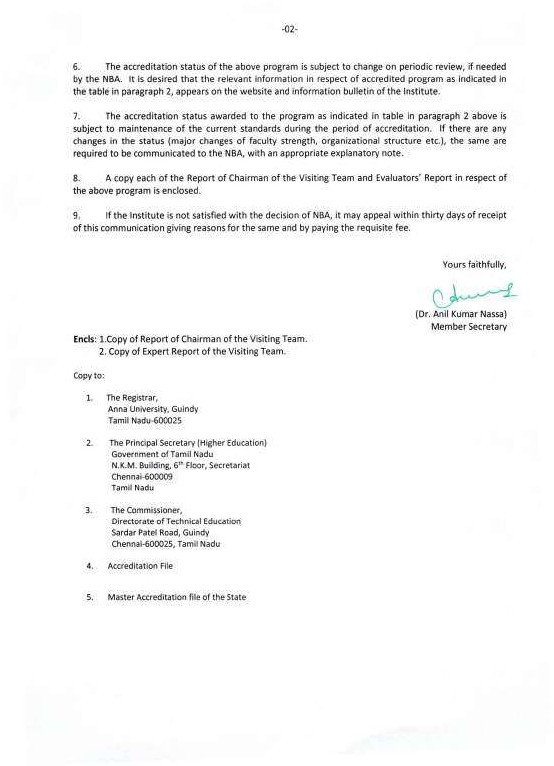 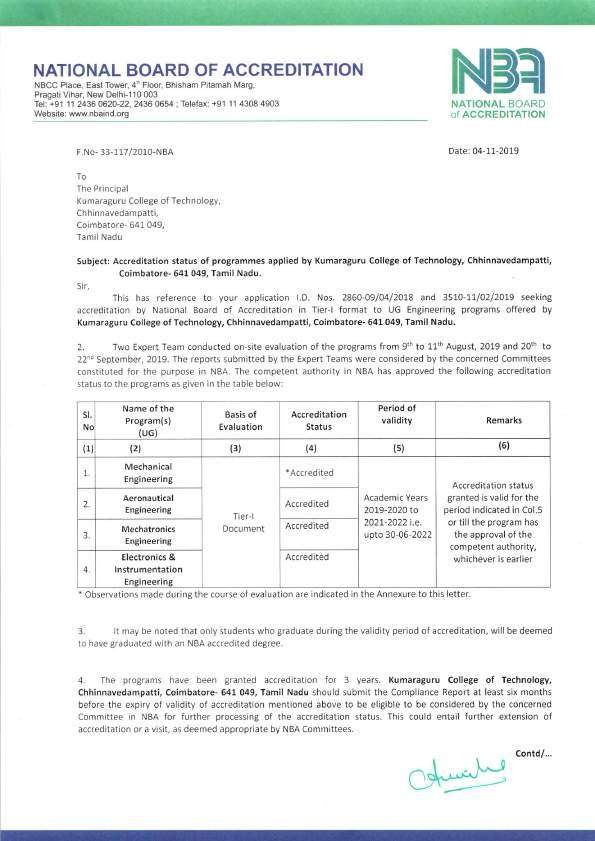 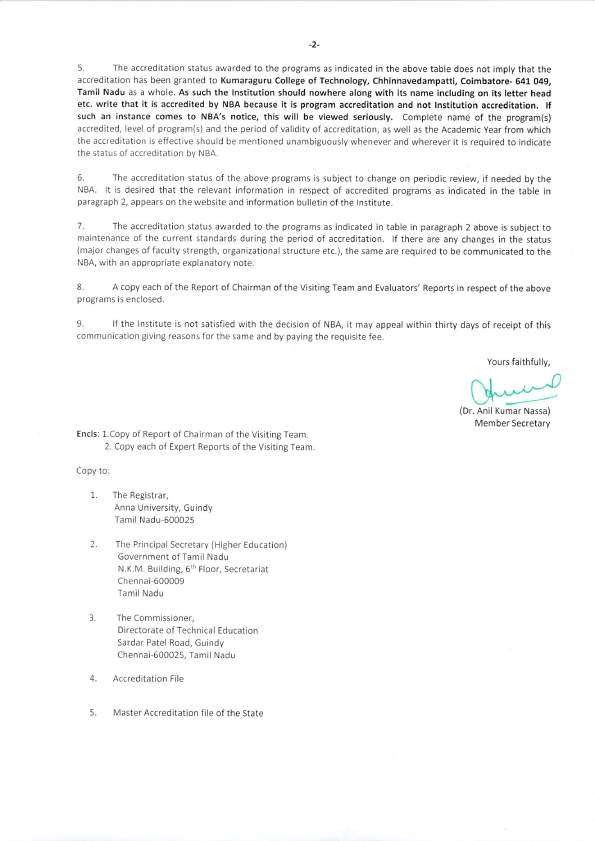 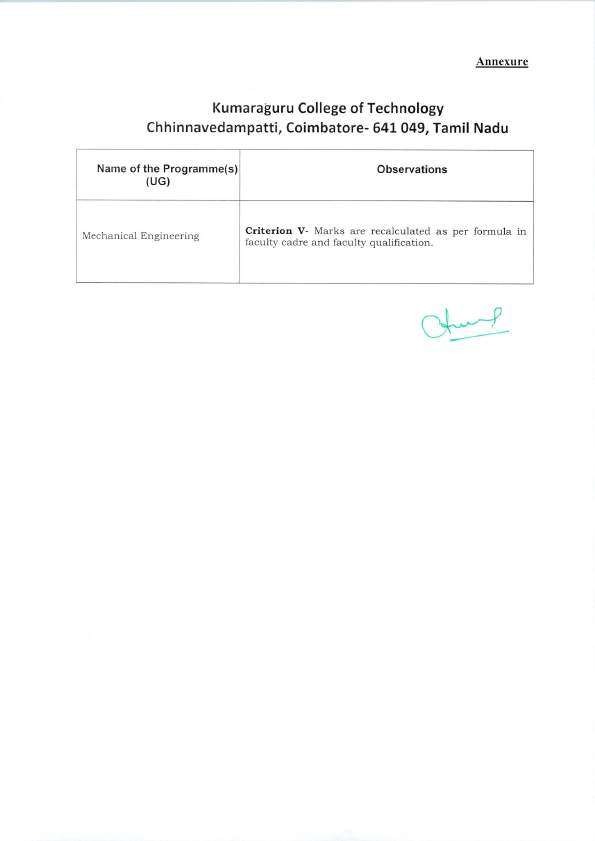 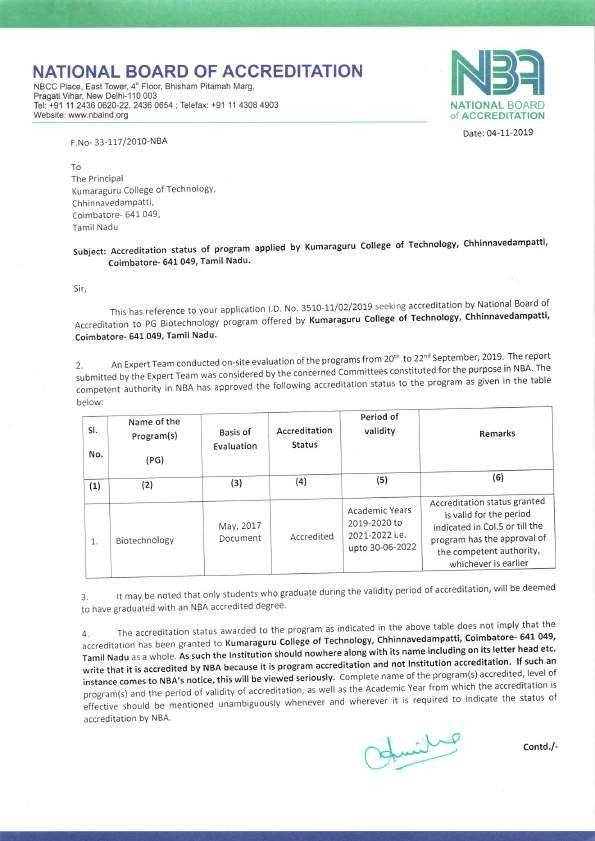 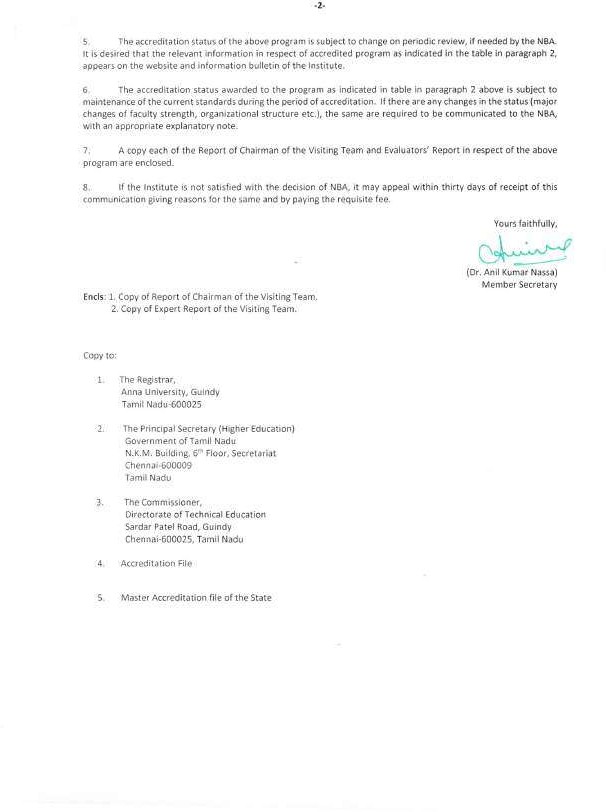 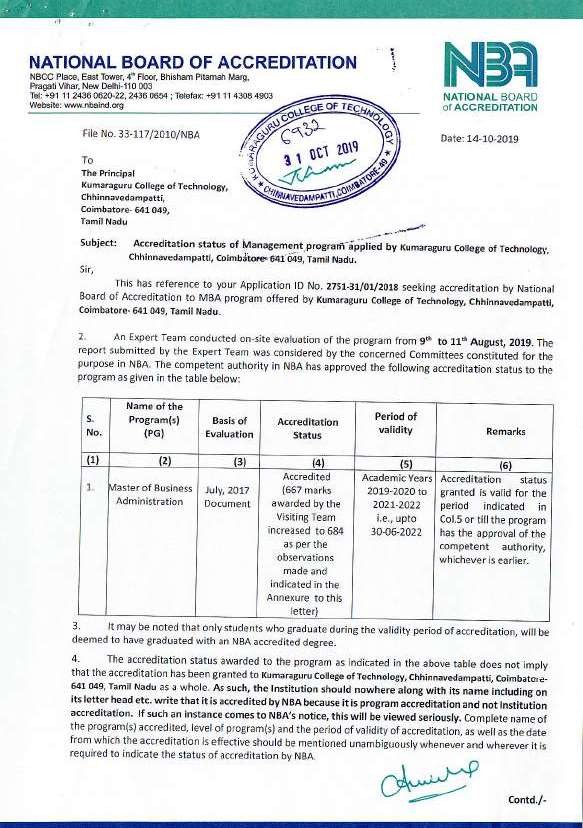 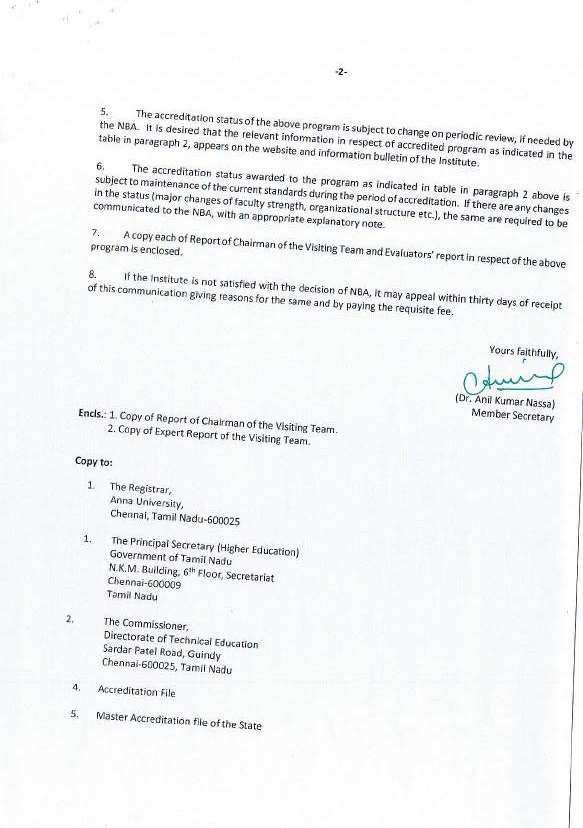 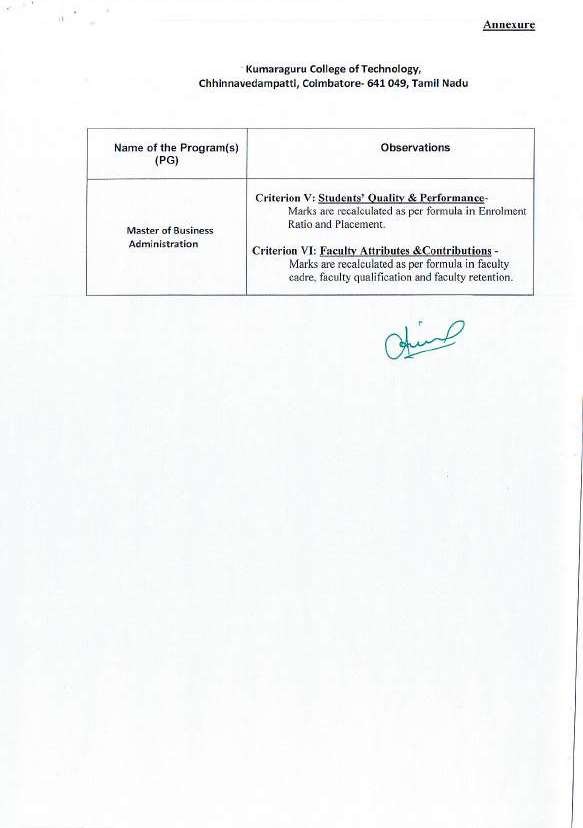 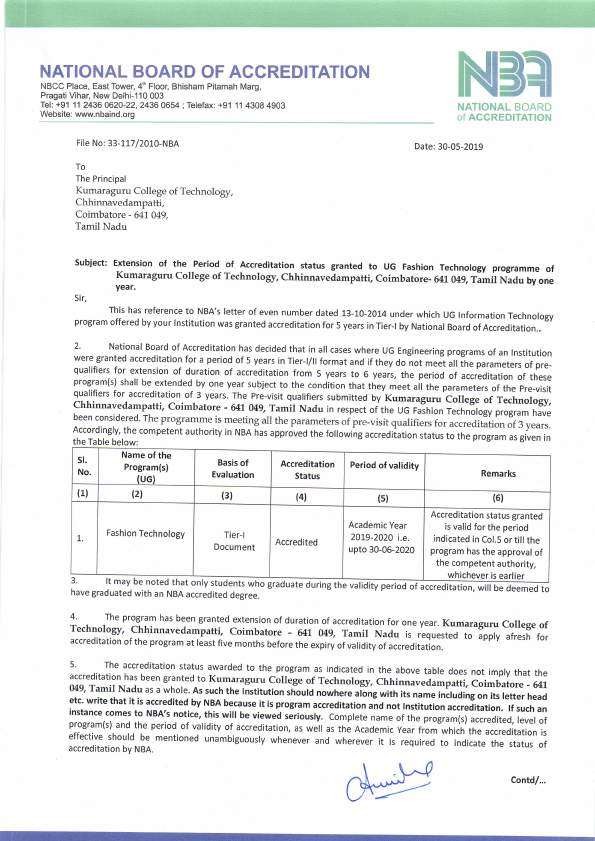 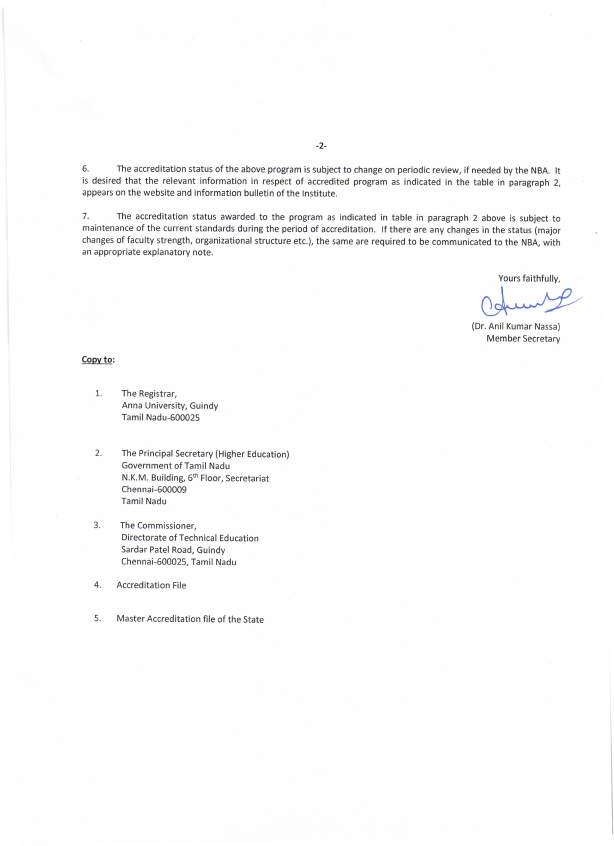 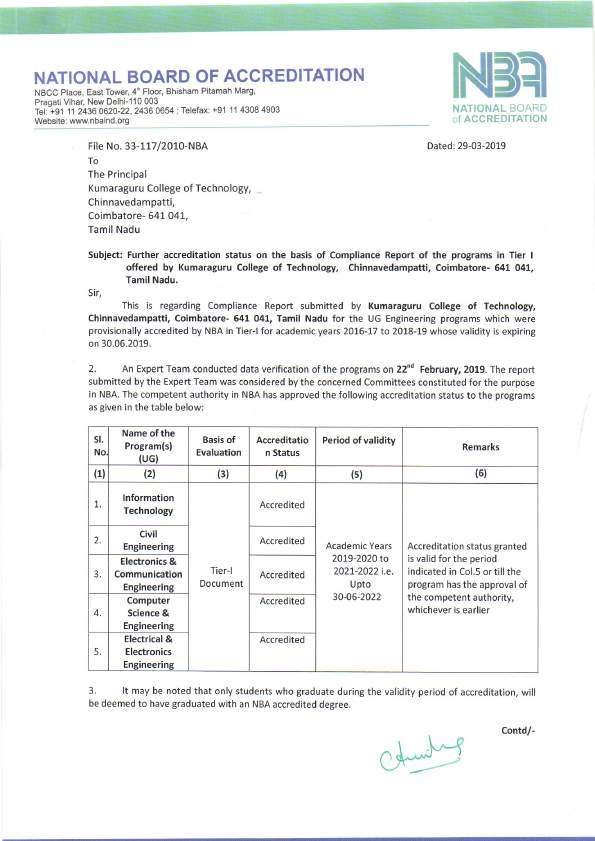 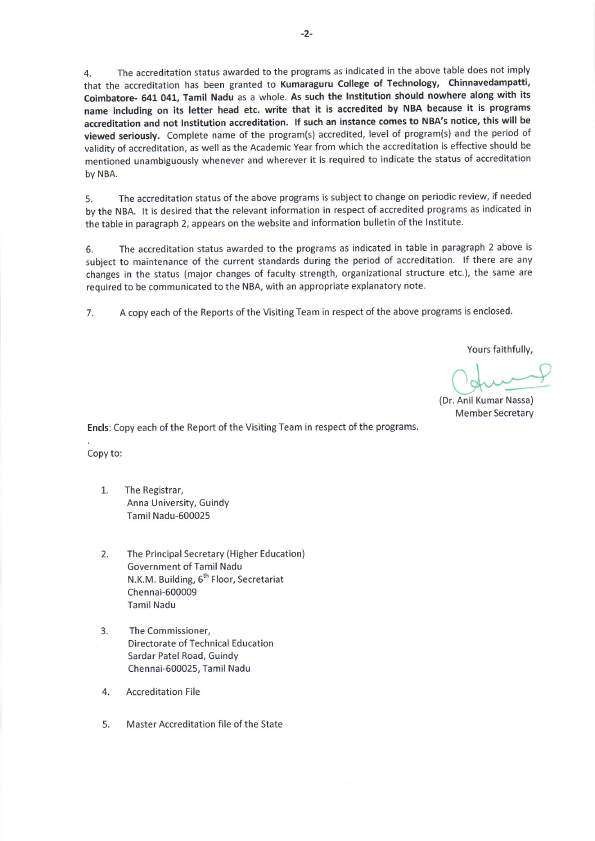 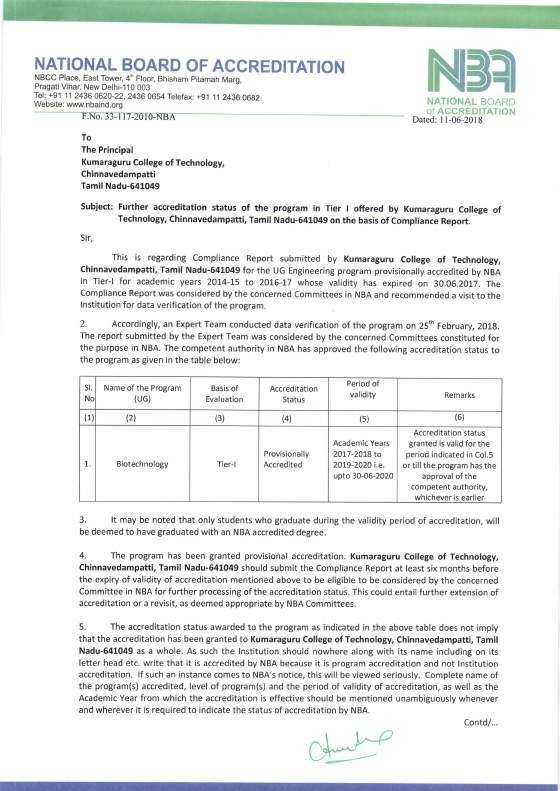 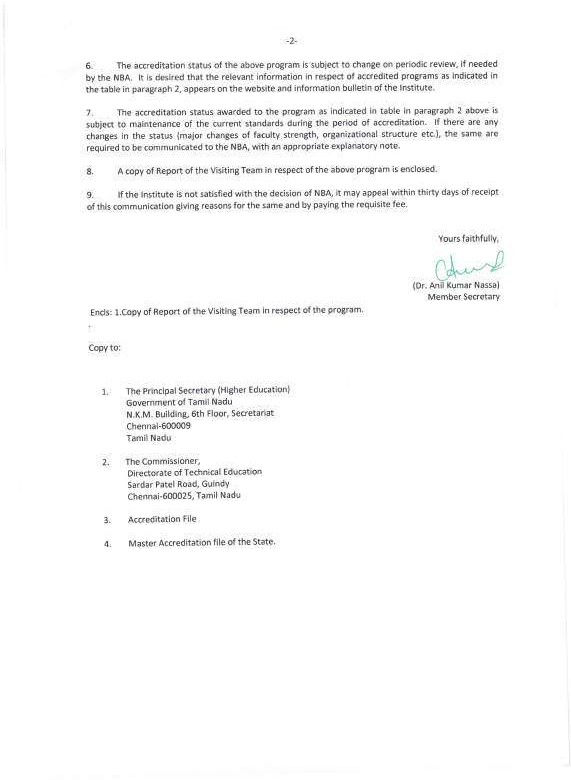 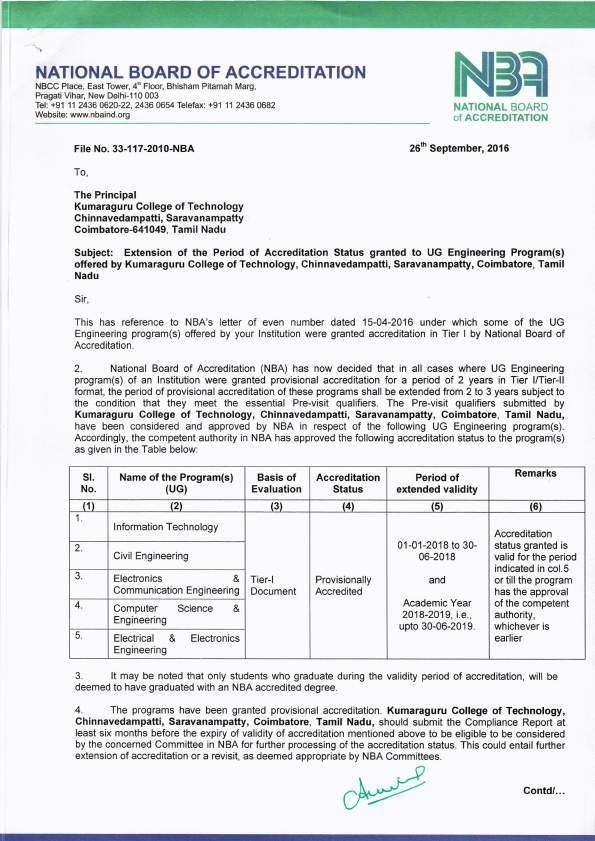 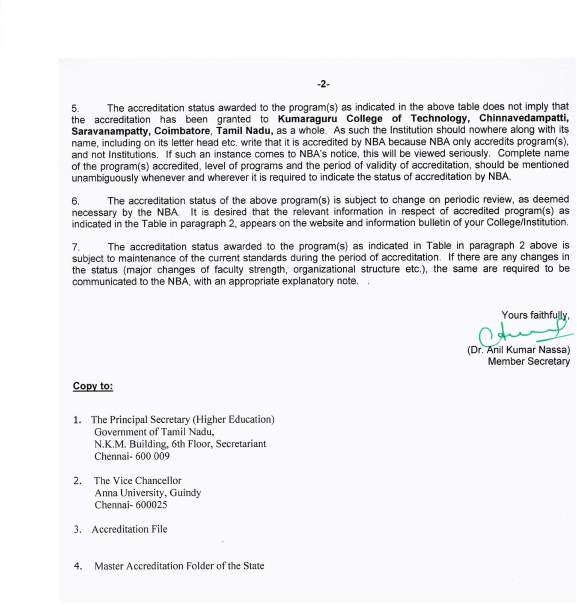 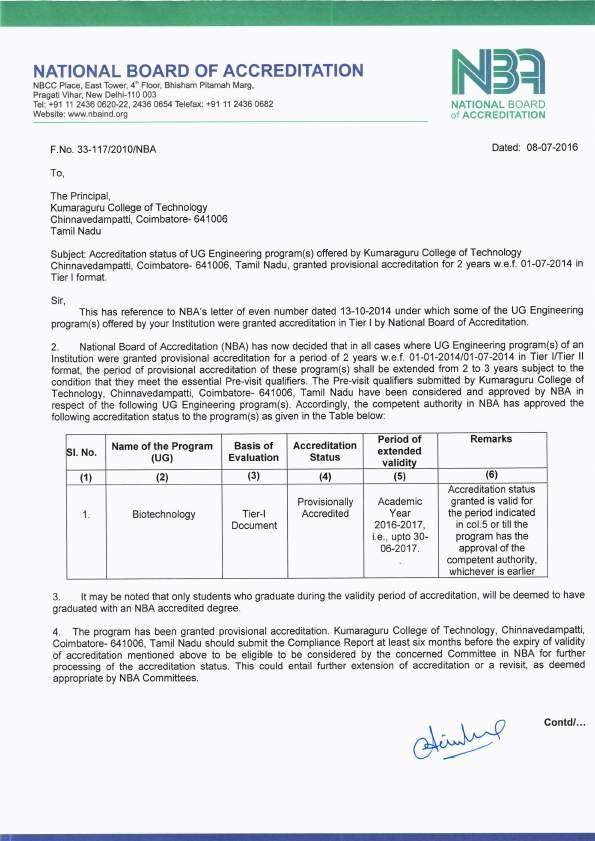 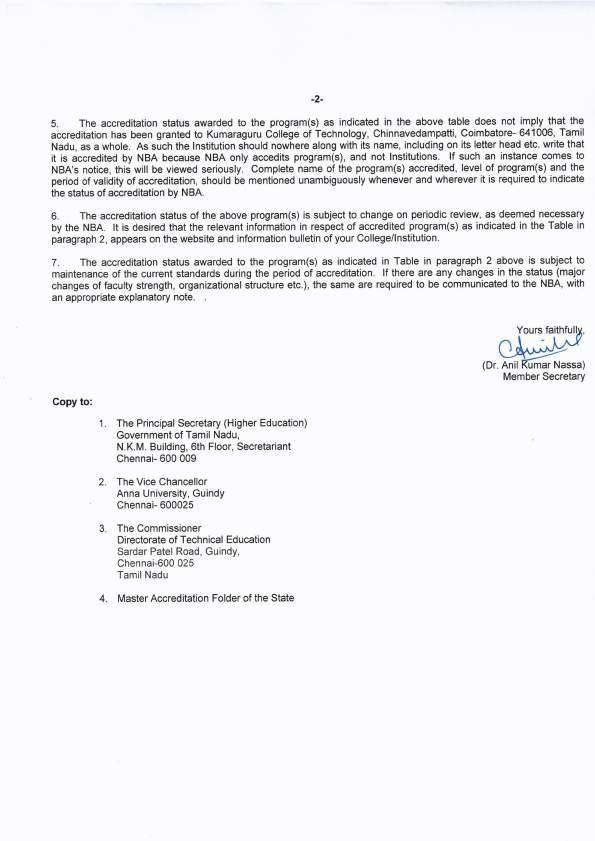 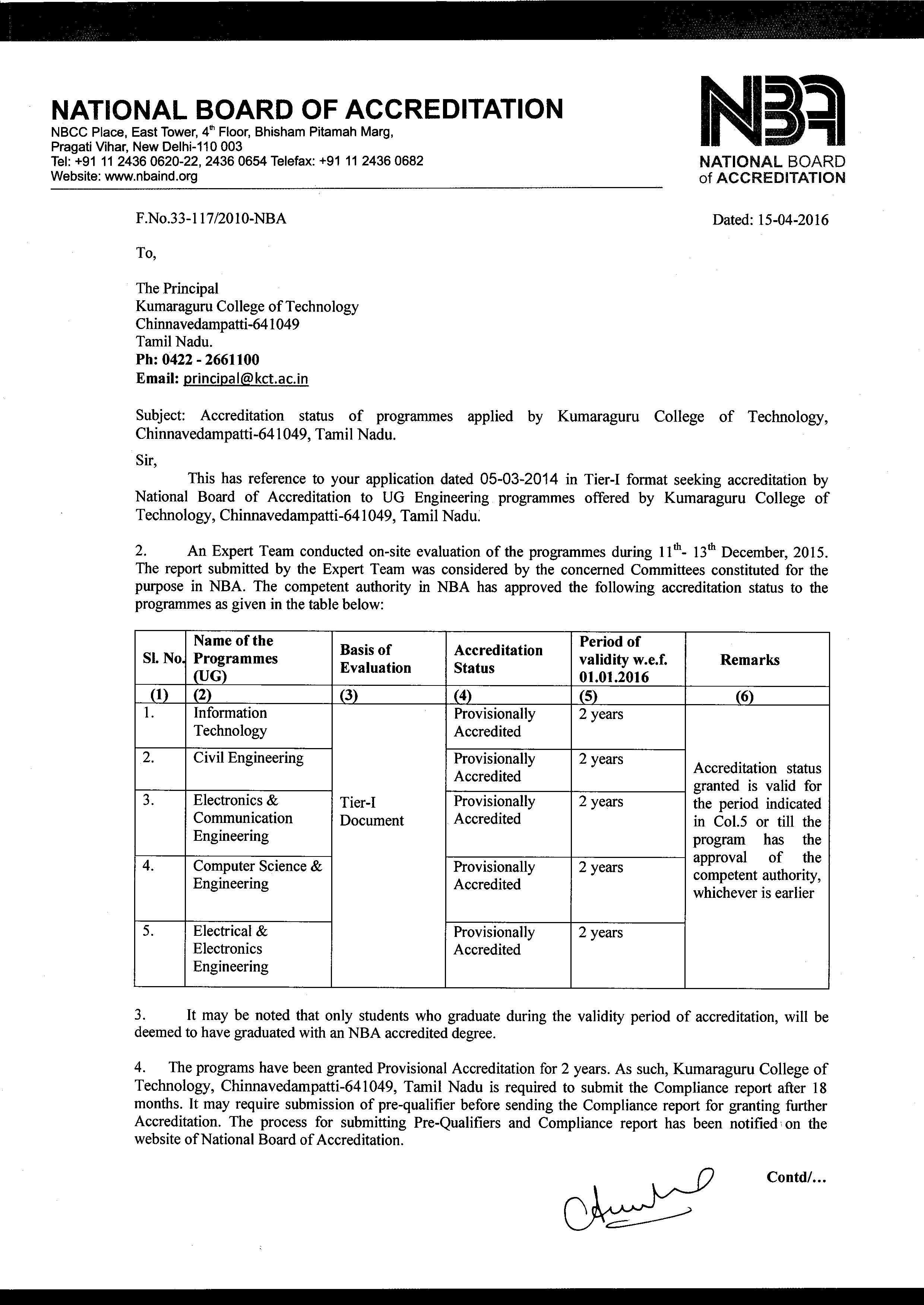 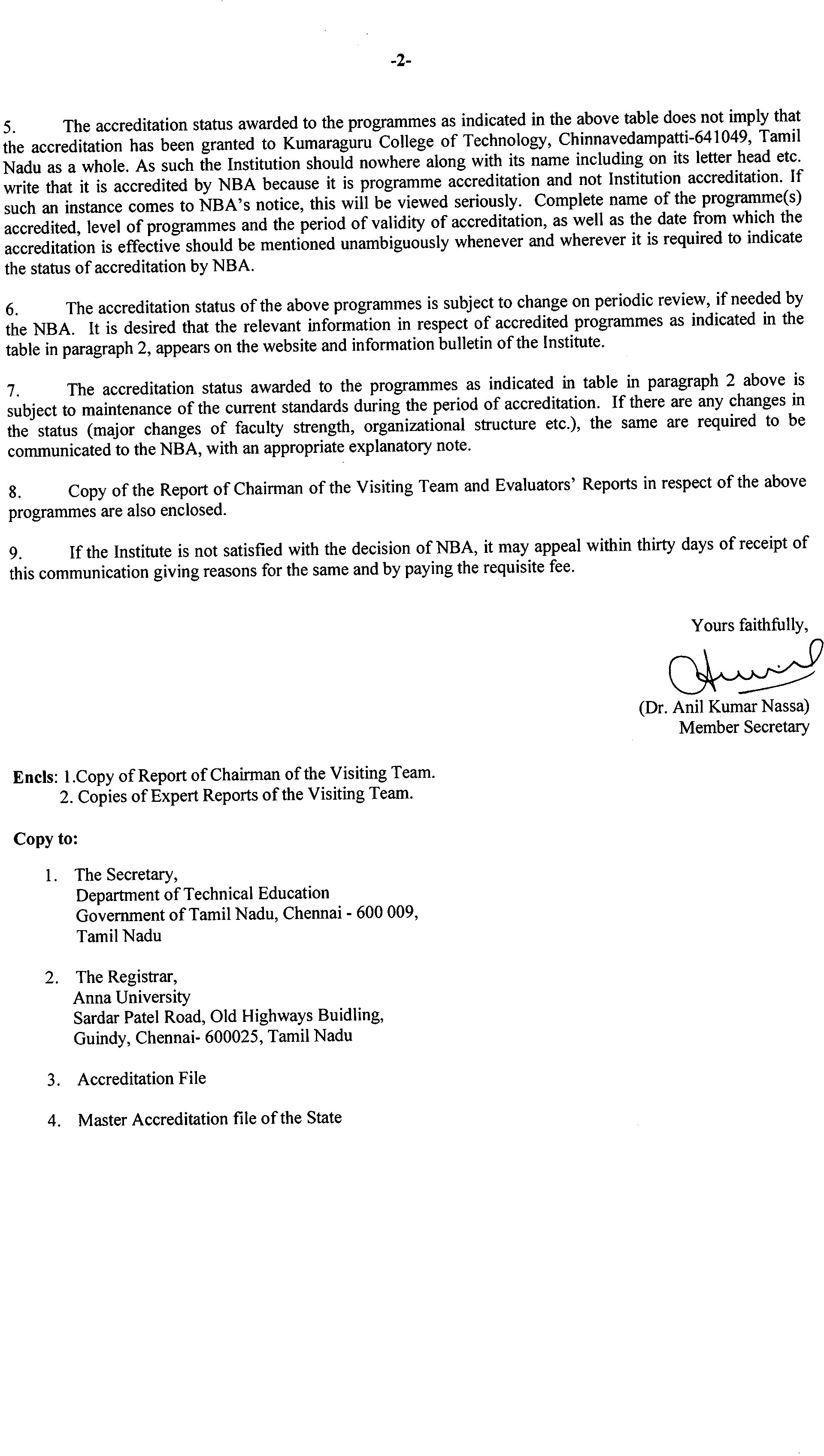 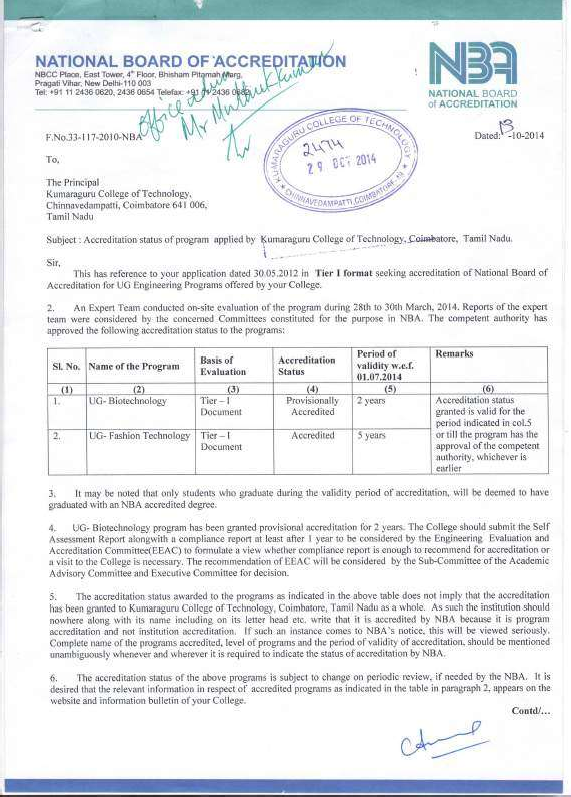 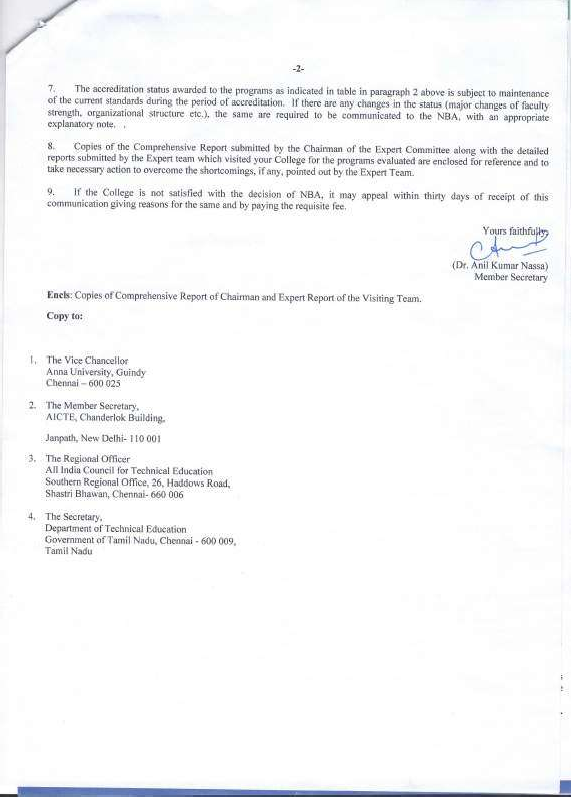 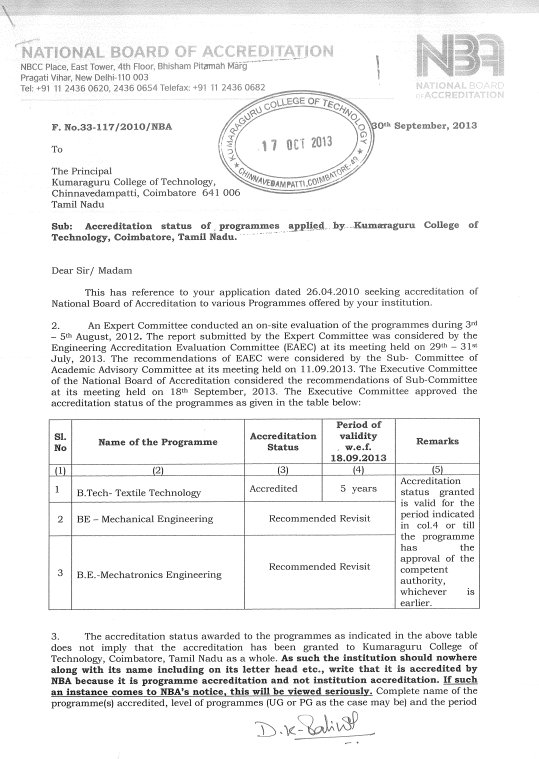 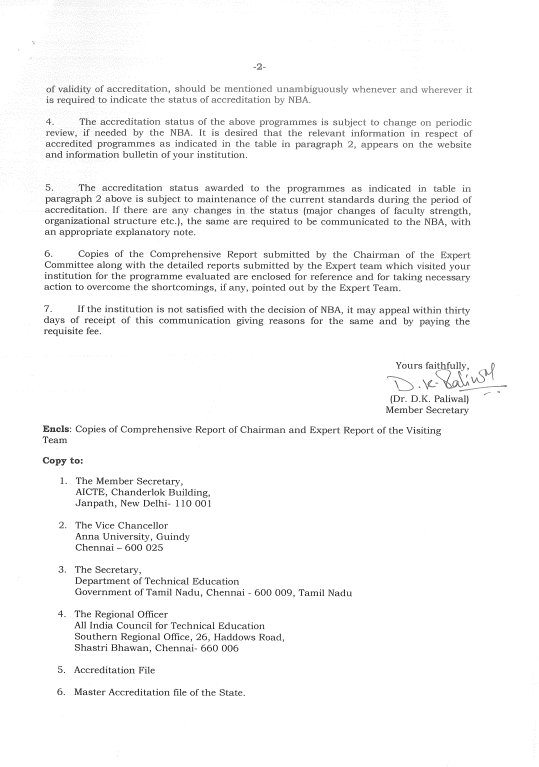 NAAC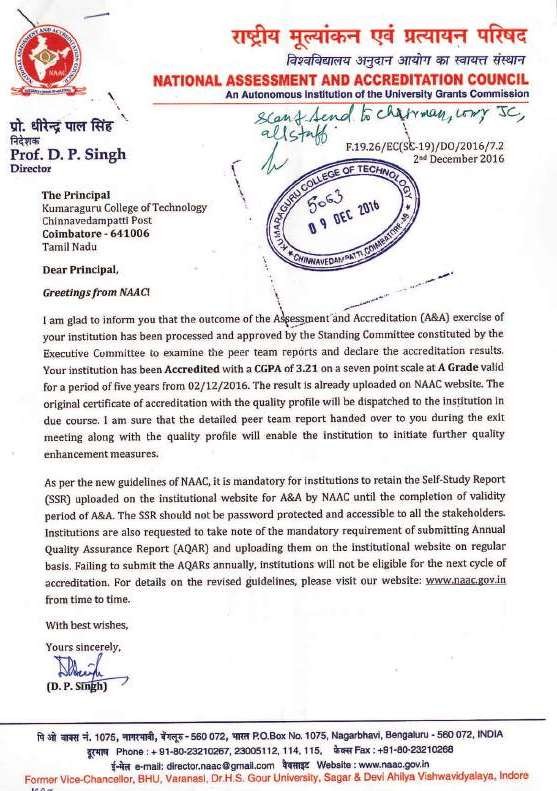 NABL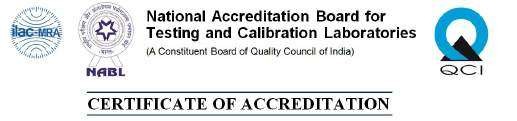 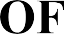 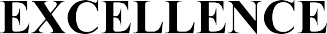 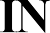 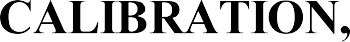 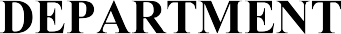 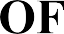 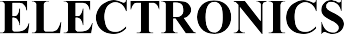 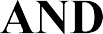 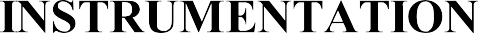 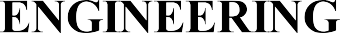 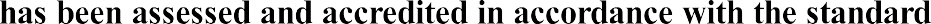 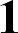 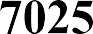 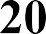 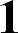 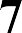 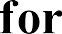 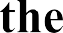 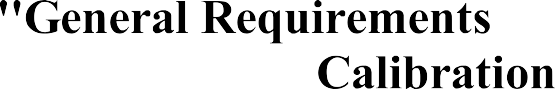 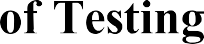 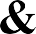 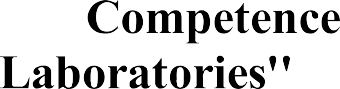 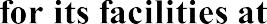 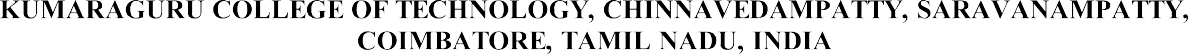 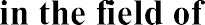 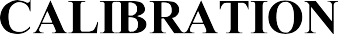 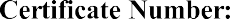 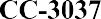 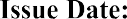 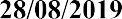 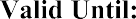 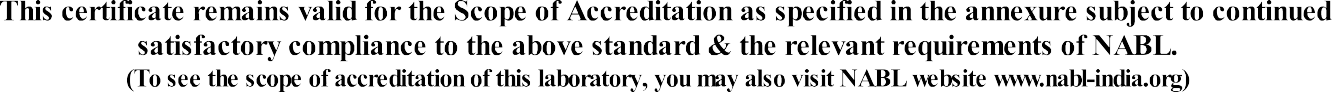 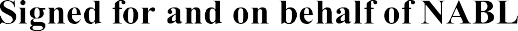 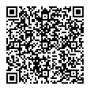 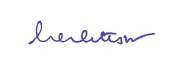 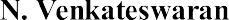 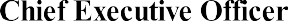 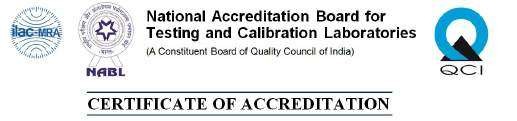 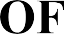 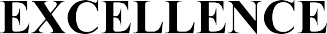 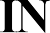 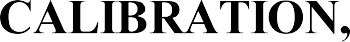 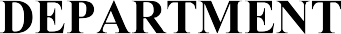 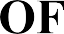 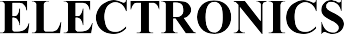 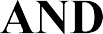 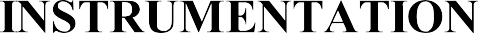 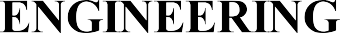 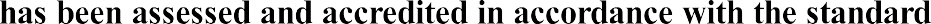 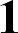 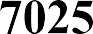 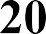 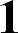 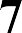 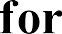 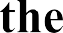 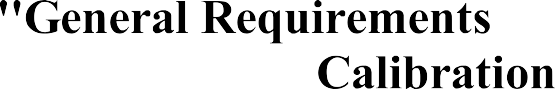 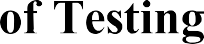 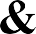 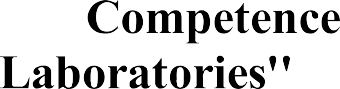 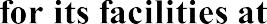 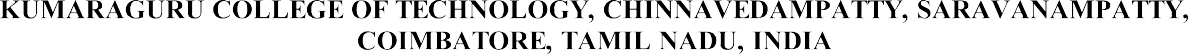 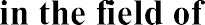 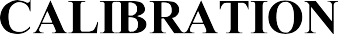 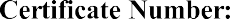 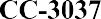 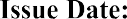 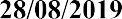 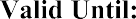 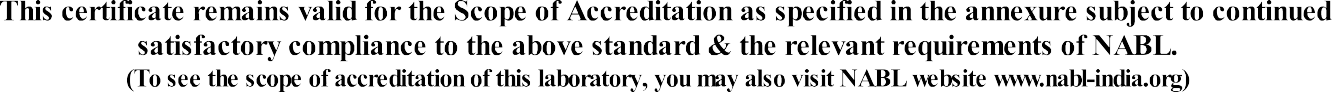 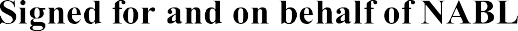 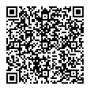 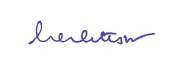 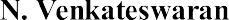 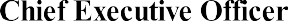 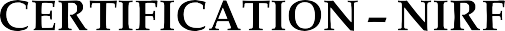 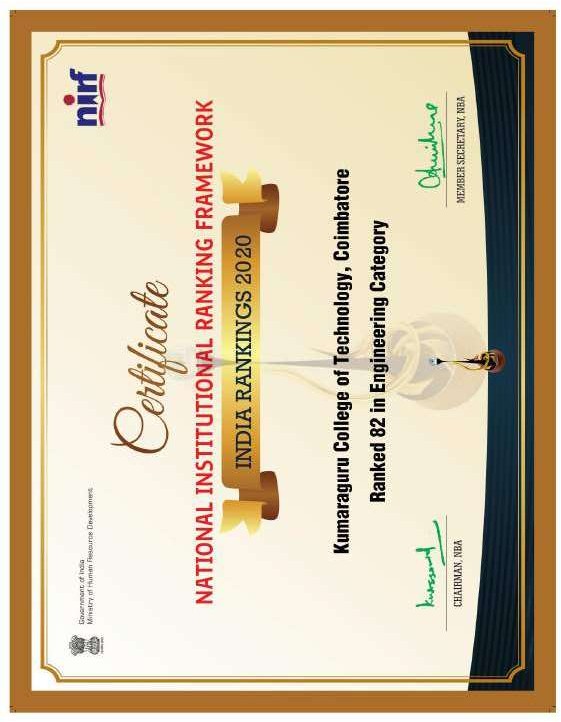 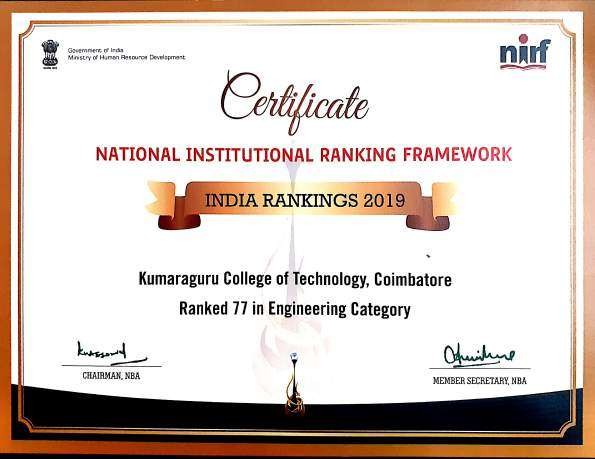 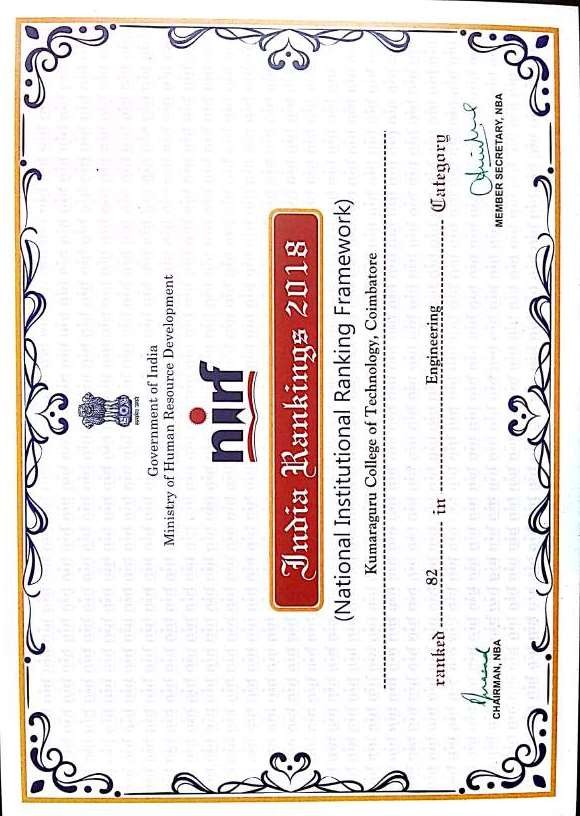 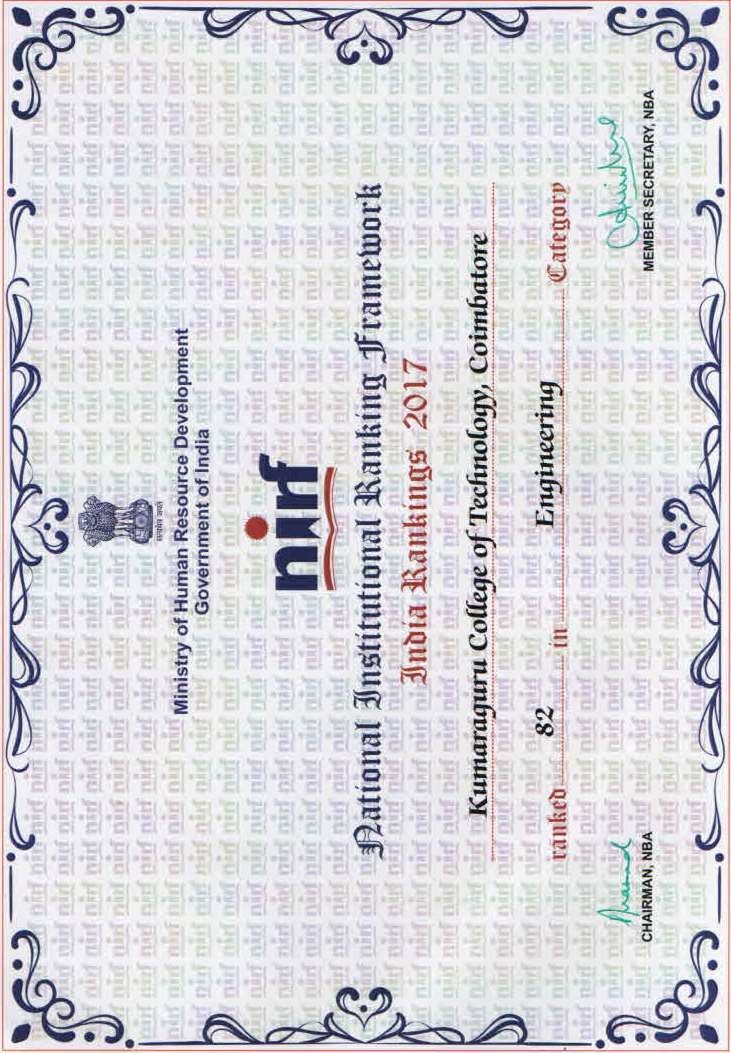 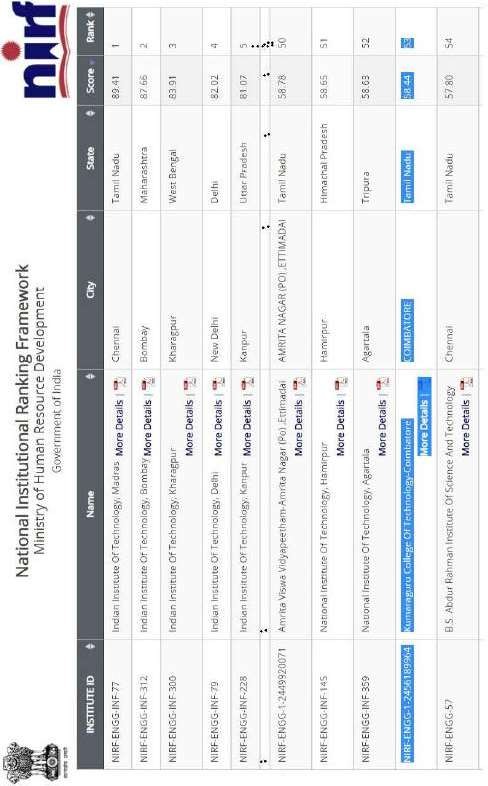 ARIIAARIIA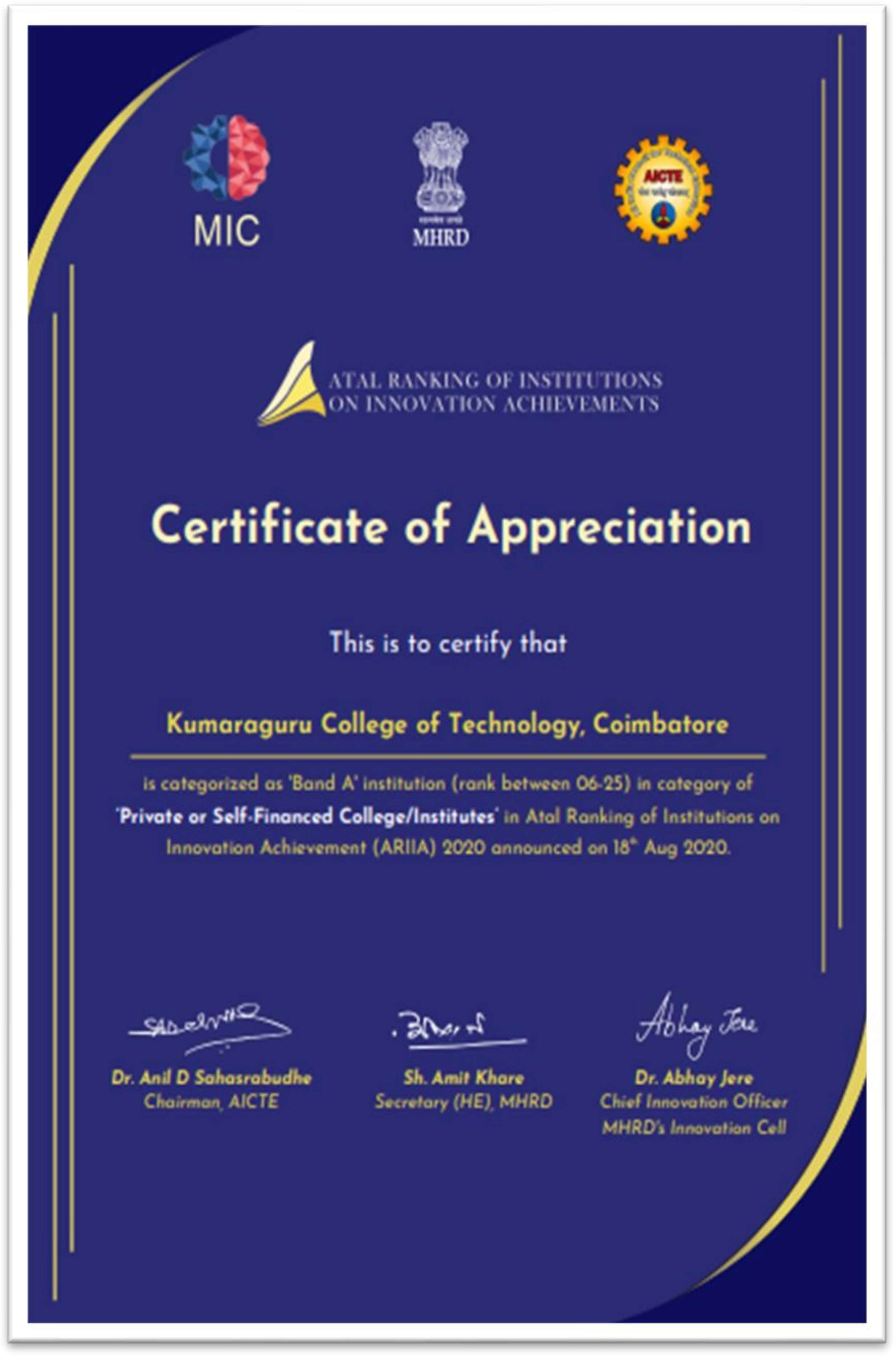 IIC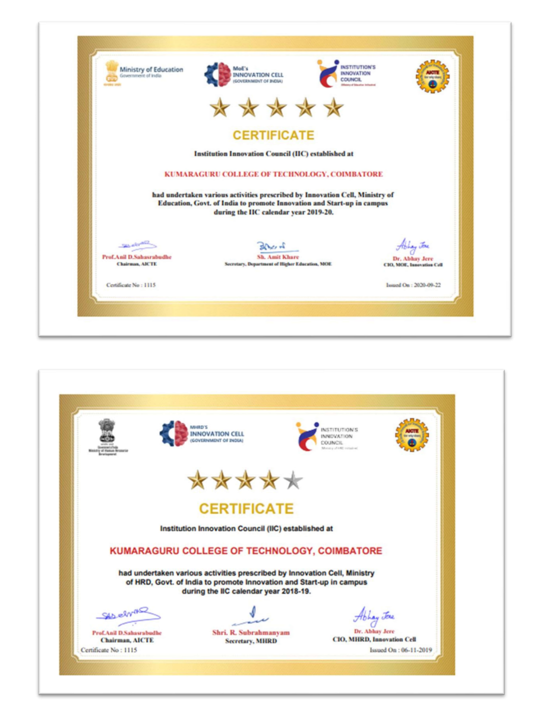 S.NOQUALITY CERTIFICATIONSPAGE NUMBERISO02NBA03NAAC38NABL39NIRF40ARIIA45IIC46S. No.NBA Accredited ProgrammesPeriod of AccreditationLetter number with Date of Issue1B.E. Civil Engineering[1.7.2019 to 30.6.2022] [1.1.2018 to 30.6.2019] [1.1.2016 to 31.12.2018]Granted extension of accreditation for 3 years vide letter F.No.33-117/2010-NBA, dated 29/3/2019 ; 26/09/2016 & 15/04/20162B.E. Electrical and Electronics Engineering[1.7.2019 to 30.6.2022] [1.1.2018 to 30.6.2019] [1.1.2016 to 31.12.2018]Granted extension of accreditation for 3 years vide letter F.No.33-117/2010-NBA, dated 29/3/2019 ; 26/09/2016 & 15/04/20163B.E. Electronics and Communications Engineering[1.7.2019 to 30.6.2022] [1.1.2018 to 30.6.2019] [1.1.2016 to 31.12.2018]Granted extension of accreditation for 3 years vide letter F.No.33-117/2010-NBA, dated 29/3/2019 ; 26/09/2016 & 15/04/20164B.E. Computer Science & Engineering[1.7.2019 to 30.6.2022] [1.1.2018 to 30.6.2019] [1.1.2016 to 31.12.2018]Granted extension of accreditation for 3 years vide letter F.No.33-117/2010-NBA, dated 29/3/2019 ; 26/09/2016 & 15/04/20165B.Tech. Information Technology[1.7.2019 to 30.6.2022] [1.1.2018 to 30.6.2019] [1.1.2016 to 31.12.2018]Granted extension of accreditation for 3 years vide letter F.No.33-117/2010-NBA, dated 29/3/2019 ; 26/09/2016 & 15/04/20166B.Tech. Fashion Technology[1.7.2021 to 30.6.2022] [1.7.2020 to 30.6.2021][1.7.2019 to 30.6.2020][1.7.2014 to 30.6.2019]Granted extension of accreditation for 1 year vide letter F.No.33-117/2010-NBA, dated 05/8/2021; 11.09.2020;30.05.2019;13.10.20147B.Tech. Biotechnology[1.7.2021 to 30.6.2022] [1.7.2020 to 30.6.2021][Up to 30.06.2022][1.7.2017 to 30.6.2020] [1.7.2016 to 30.6.2017] [1.7.2014 to 30.6.2016]Granted extension of accreditation for 1 year vide letter F.No.33-117/2010-NBA, dated 15/9/2021;11.09.2020; 04.11.2019; 11.06.2018; 08.07.2016;13.10.20148B.E. Mechanical Engineering[1.7.2019 to 30.6.2022]Granted Accreditation for 3 years vide letter F.No.33-117/2010-NBA, dated 4/11/20199B.E. Mechatronics Engineering[1.7.2019 to 30.6.2022]Granted Accreditation for 3 years vide letter F.No.33-117/2010-NBA, dated 4/11/201910B.E. Electronics & Instrumentation Engineering[1.7.2019 to 30.6.2022]Granted Accreditation for 3 years vide letter F.No.33-117/2010-NBA, dated 4/11/201911B.E. Aeronautical Engineering[1.7.2019 to 30.6.2022]Granted Accreditation for 3 years vide letter F.No.33-117/2010-NBA, dated 4/11/201912B. Tech. Textile Technology[1.7.2019 to 30.6.2022] [18.9.2013 to 17.9.2018]Granted Accreditation for 3 years vide letter F.No.33-117/2010-NBA, dated 31/1/2020; 30.09.201313M.B.A.[1.7.2019 to 30.6.2022]Granted Accreditation for 3 years vide letter F.No.33-117/2010-NBA, dated 14/10/201914M.Tech. Biotechnology[1.7.2019 to 30.6.2022]Granted Accreditation for 3 years vide letter F.No.33-117/2010-NBA, dated 4/11/2019